Результатищорічного оцінювання діяльності науково-педагогічних працівників кафедри «Правове забезпечення та адміністрування транспортної діяльності»  за 2023 – 2024 рр.Примітки – оцінка «задовільно» виставляється, якщо особа в повному обсязі виконала індивідуальний план (за минулий навчальний рік)та забезпечує виконання досягнень у професійній діяльності відповідно до п. 38  Ліцензійних умов провадження освітньої діяльності;«потребує вдосконалення» - в разі, якщо НПП не виконав індивідуальний план(за минулий навчальний рік) та/або не забезпечив виконання вимог п. 38 Ліцензійних умов провадження освітньої діяльності.Завідувач кафедри  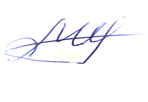 правового забезпечення та адміністрування транспортної діяльності	         	            Малихіна Яна Анатоліївна12 жовтня 2023 р.Прізвище, ім’я, по-батьковіПосадаКритерії оцінювання діяльностіКритерії оцінювання діяльностіРезультати щорічного оцінювання діяльностіПрізвище, ім’я, по-батьковіПосадаКількість досягнень у професійній діяльності відповідно до п. 38 Ліцензійних умов провадження освітньої діяльностіВиконання індивідуального плану (за минулий навчальний рік)Результати щорічного оцінювання діяльностіМалихіна Яна Анатоліївназавідувач кафедри8виконанозадовільноКім Катерина Володимирівнадоцент4виконанозадовільноКолісников Андрій Вячеславовичстарший викладач6виконанозадовільно